DISTRICT OF COLUMBIAFY24 WINTER PLAN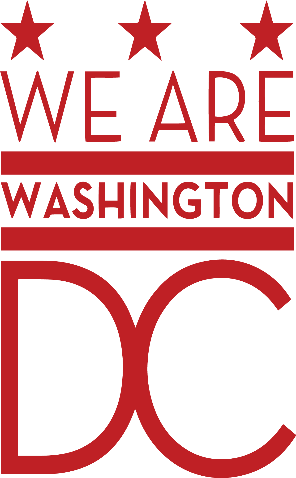 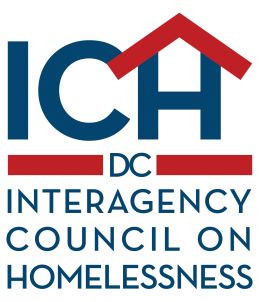 Table of ContentsIntroductionIn compliance with the Homeless Services Reform Act of 2005 (HSRA), this FY24 Winter Plan has been developed by the District of Columbia’s Interagency Council on Homelessness (ICH). The District of Columbia is one of only three jurisdictions that provide a legal right to shelter in hypothermic weather conditions. The HSRA mandates that a plan is in place by September of each year describing how District residents experiencing homelessness will be protected from cold weather injury. It is important to note that the purpose of this plan is protection from cold weather injury. This plan is being implemented within the context of the broader systems change underway in the District to move from a shelter-based system to one focused on rapid stabilization and connection back to permanent housing. However, the strategies outlined in Homeward DC 2.0 (the District’s second strategic plan to end and prevent homelessness in the District) will take years to implement fully. Accordingly, the District is committed to ensuring it has effective strategies in place to protect residents experiencing homelessness from cold weather injury. With regard to the coronavirus (COVID-19), DHS has relied on and will continue to align with CDC and DC Health guidance, which has been integrated into Section 5. Services Coordination.  Additionally, the Winter Plan integrates and accounts for the most significant operational adjustment associated with COVID-19, 24/7 operation of low barrier shelters.  Traditionally, emergency low barrier shelter beds serve clients overnight with regular evening check-in times and morning exit times. However, to contain the spread of COVID-19 within the low barrier shelter (LBS) system, shelter operations began offering beds 24 hours per day seven days per week to overnight clients. As a result, clients were incentivized to return to the same shelters nightly limiting the spread of COVID-19. Although the pandemic has ended, the 24/7 practice has not. Finally, the, District has also seen a significant influx of migrants.  Since April 13, 2022, the governors of Texas and Arizona have transported thousands of migrants to sanctuary cities (including Chicago, the District, and New York City).  Regarding the influx of migrants, the Mayor proposed, and the District’s Council passed, the Migrant Services and Supports Emergency Amendment Act of 2022. This act creates an Office of Migrant Services responsible for providing services and support to incoming migrants (including offering grants to nongovernmental organizations to support the provision of services) and seeking reimbursement and additional assistance from the federal government. Services may include meeting buses, providing meals and urgent medical care, providing temporary shelter, facilitating onward travel, and linking migrants to resettlement and asylum-related legal services. Such efforts will be culturally competent and temporary. Services provided through the Office of Migrant Services are not a part of the homeless service Continuum of Care.  The District’s homeless services Continuum of Care, however, will coordinate with the Office of Migrant Services so that migrants seeking homeless services are appropriately triaged and connected to the services rendered by the Office of Migrant Services and its non-governmental partners, including temporary shelter as appropriate.  It is the intention of the Winter Plan that between OMS and the homeless services Continuum of Care, all migrants who are homeless in the District will have timely access to shelter during hypothermia conditions.To summarize, we know that the District has a long and well-established history of expanding shelter resources and options, as and when appropriate, to protect residents experiencing homelessness against cold weather injury. We expect to draw on this extensive expertise as needed. To ensure that we are accounting for and abreast of the ever-evolving situations highlighted here, the District will gather the pertinent partner feedback and share critical system updates monthly using the process described in Section 1.3. Plan ElementsThis plan builds on efforts from the past, incorporates new strategies, and responds to lessons learned from previous winters. The plan is organized as follows:Section 1 describes the process used to develop the plan; Section 2 describes the process for and the considerations involved in calling a hypothermia alert; Section 3 estimates shelter capacity needs as well as the plan for delivering the needed beds/units; Section 4 outlines the transportation services provided to ensure access to shelter and services; Section 5 describes the services provided to help clients access shelter; Section 6 discusses protocol and available resources for serving unaccompanied minors and transition-aged youth (TAY); and Section 7 outlines resources in place to monitor shelter operations as well as the protocol for raising concerns or filing a complaint.1. Process for Developing, Publicizing, and Updating the Plan The ICH Emergency Response and Shelter Operations (ERSO) Committee is responsible for supporting the development of the District’s Winter Plan. At the end of each Hypothermia Season, the process begins with a review of the previous season’s operations so partners can help identify what worked well and where changes or improvements are needed. Following the review, the Shelter Capacity Workgroup convenes to review shelter utilization from previous hypothermia seasons and to develop estimates for the number of beds/units needed for the upcoming season, with a particular focus on the beds needed for men and women. The Community Partnership for the Prevention of Homelessness (TCP) compiles data on shelter utilization trends for partners ahead of the discussion.  DHS has also developed a sophisticated forecast model for projecting demand for shelter. Given the planned demobilization of PEP-V, the shelter capacity workgroup brainstormed potentially options for meeting shelter demand and the District mobilized to evaluate the feasibility of the potential options.  Once options were solidified in September, the District presented outcomes to the September meetings of the ICH Shelter Solutions and ICH Shelter Capacity Workgroup meetings.  Based on these presentations, the ICH Shelter Capacity Workgroup made recommendations to the ICH ERSO Committee in September.  Those recommendations are detailed in Section 3.3 of this plan. 1.1 FY23 Hypothermia Season ReviewThe most important measure we use to evaluate the success of winter plan operations is the number of hypothermia deaths among persons experiencing homelessness. As part of the FY16 winter planning process, a protocol was established to ensure that the Office of Chief Medical Examiner (OCME) immediately reports all deaths among persons experiencing homelessness to DHS so appropriate follow-up actions can be determined. OCME then confirms the information on the cause of death once it has been established. During the FY23 winter, there were two (2) deaths in which the primary cause was Hypothermia.Table 1: Hypothermia Deaths in the District Among Persons Experiencing Homelessness1.2 Publicizing the PlanThe success of the Winter Plan depends upon open and constant communications among all stakeholders, including the public, providers of shelter and other services, and those who are homeless. This is particularly important for communicating shifts in operations especially during cold weather emergencies or multiple unexpected and impactful emergency events.  Ideally, standard templates that can be updated easily and circulated as and when needed can be adopted.The DC Shelter Hotline and the 311 Mayor's Call Center line will be widely publicized. They will appear in advertisements in both print and electronic media, and they will be printed on business cards that will be distributed to individuals experiencing homelessness by outreach agencies and other partners.The District’s Office of Unified Communications (OUC) will be notified of the Shelter Hotline number to ensure coordination of service requests from law enforcement agencies. Police officers, including patrol officers of the Metropolitan Police Department (MPD) and the U.S. Park Police (USPP), can request services through the OUC for any citizen experiencing homelessness and needing assistance. Law enforcement agencies may also use the 311 line.The hypothermia media campaign is implemented and managed by DHS. The campaign, which will begin no later than November  1, 2023, and continue throughout the season, will include the following activities:Metro Advertisements: DHS will request advertising space on Metro buses and in subway locations as available for the upcoming hypothermia season. Also, Metro drivers will be informed about the emergency assistance telephone numbers and when to call to assist someone who is homeless and in need of assistance.Social Media: Non-government partners will be encouraged to publicize the hotline number via their social media campaigns and email signature tags. The District government will also encourage agencies utilizing Twitter to include information on alerts and the hotline in their communications.Public Service Announcements (PSAs): DHS will develop and release television and radio announcements featuring the DC Shelter Hotline number and information designed to educate the public about the dangers of hypothermia. These announcements will publicize the emergency assistance telephone numbers and encourage District residents to call if they are homeless and in need of assistance or to report the location of individuals experiencing homelessness and possibly needing assistance, especially in hypothermic weather conditions.Newspapers: Quarter-page hypothermia shelter hotline advertisements will be placed in community newspapers throughout the season. Publications such as Hill Rag, DC North, East of the River, and Street Sense have been used.Business Cards: Pocket-sized business cards, including key emergency assistance telephone numbers, will be printed and distributed. The cards will be available in English and Spanish and distributed to the outreach community, providers, and those experiencing homelessness.HopeOneSource: HopeOneSource is a text messaging application that allows District agencies and service providers to blast text messages to registered users. HopeOneSource, through partnering providers, can also help individuals experiencing homelessness register for a free phone with free, unlimited text messages. Through the HopeOneSource app, District partners send out daily updates to alert consumers to weather conditions, shelter availability, new programs and services, and how to access the help they may need. To sign up for HopeOneSource text messages or to learn more, visit https://www.hopeonesource.org/dc.1.3 Process for Updating The PlanThe ICH ERSO Committee, which meets monthly, will continue to serve as a forum for identifying challenges, soliciting feedback from partners, and providing critical updates. In addition to leveraging monthly ERSO meetings, DHS will continue to provide updates to stakeholders through the other relevant ICH Meetings, updated guidance, and other communication channels.2. Process for Calling AlertsThis section describes the process and considerations involved in calling hypothermia and Cold Weather Emergency alerts. In past years, monitoring temperatures and communicating alert status was critical because of the impact on shelter operations (e.g., hypothermia alert night shelters opening, shelters remaining open during daytime hours). Because of the COVID-related modifications to shelter operations discussed in Section 3, the alerts will have less significance during the upcoming hypothermia season. However, DHS will continue monitoring the weather and calling alerts to ensure staff have the information they need to support operations and that the District has historical data to support future planning efforts. 2.1 Hypothermia AlertsDaily consultations will be held between the District’s Homeland Security and Emergency Management Agency (HSEMA), DHS, and meteorologists at the National Weather Service (NWS) in Sterling, Virginia, to determine real-time weather conditions and the likely conditions in the next 24 hours. Additionally, HSEMA and DHS will monitor the NWS website for the published forecast throughout the day. Hypothermia alerts will be called when the NWS published forecast indicates that the actual or forecasted temperature, including wind chill, is 32 degrees Fahrenheit or below. DHS will also call an overnight hypothermia alert when the temperature is forecasted to be 40 degrees Fahrenheit or below and the predicted chance of precipitation is 50% or greater.  By 7:00 a.m. each day, HSEMA will notify DHS and UPO whether the actual or forecasted temperature, including wind chill, is 32 degrees Fahrenheit or below. If so, DHS and HSEMA will put a daytime hypothermia alert into effect until 7:00 p.m. or until the actual temperature, including wind chill, rises above 32 degrees Fahrenheit.Shelter providers may call the DC Shelter Hotline at (202) 399-7093 at any time to determine the alert status. DHS will send out an email alert at 7:00 a.m. DHS will send a follow up email alert at 3:00 p.m., to notify key personnel administering critical homeless services programs impacted by the alert status regardless of whether the status has changed. The information on the alert status will also be posted and available for all interested parties on DHS’s website at www.dhs.dc.gov. It will be available via in-person inquiries at open MPD stations, Fire and Emergency Medical Services (EMS) stations, public libraries, and Department of Parks and Recreation (DPR) recreation centers. The alert status is also sent out to individuals experiencing homelessness who have signed up for alerts via the HopeOneSource free text messaging app.DHS will keep a daily record of forecasts and alert status. This data will be available upon request during the season (contact the ICH at ich.dmhhs@dc.gov) and reviewed by the ICH ERSO Committee during the debriefing session after the season is completed. See Section 1.3 Publicizing the Plan for additional information on alert notifications.2.2 Cold Weather EmergenciesStarting in the winter of FY14, the District government implemented a “Cold Weather Emergency” strategy, which will continue in practice this winter. This strategy is broader than the ICH Winter Plan because it is designed to “ensure all residents, workers, and visitors are protected from extreme cold weather.” However, particular attention is given to the needs of residents experiencing homelessness.   A Cold Weather Emergency is called when the temperature falls or is forecasted to fall to:15˚F or below (including wind chill) or20˚F (including wind chill), and one or more of the following conditions exists:Steady precipitation for 60 consecutive minutesSnow accumulation of 3 inches or moreOther meteorological conditions or threats as determined by HSEMAWhen the NWS predicts extreme cold weather conditions, HSEMA will convene a conference call with staff from DHS, DBH, the Department of Health (DOH), the Office of the City Administrator (OCA), the Deputy Mayor for Health and Human Services (DMHHS), and others as necessary to decide whether current or predicted conditions necessitate activating a Cold Emergency Alert and if so, to determine whether specific interventions are necessary given the anticipated weather conditions. Interventions may include, but are not limited to, the operation of Warming Sites (utilized by anyone needing respite from the cold – e.g., people experiencing prolonged power outages), the deployment of warming buses, measures to protect unsheltered residents unwilling or unable to come inside, and coordination of services for other vulnerable populations (e.g., seniors).2.3 Communicating Shifts in OperationsTo expedite communication during alerts and cold weather emergencies, especially when there is multiple or overlapping emergency events, ICH recommends standard templates for quickly communicating the following shifts in operations:Hours for Day/Drop-In Centers, Low Barrier Shelter, and Overflow/Seasonal SheltersHours and Locations for Warming Buses or other Critical Infrastructure Supports, andTransportation Schedule UpdatesICH and DHS will work collaboratively to design and establish templates for communicating shifts in operations by November 15, 2024. 3. Emergency ShelterAs noted in the introduction, the District of Columbia is one of just three jurisdictions in the country that provide a legal right to shelter in hypothermic weather conditions. This section describes the type of shelter available during hypothermia alerts, the process used to develop estimates for shelter capacity needs, and the plan for delivering the number of beds/units needed. 3.1 Shelter for Individuals: Access, Type, and Hours of OperationThe District will use two types of shelter for adult individuals. Year-Round Low-Barrier Shelters for individuals operate year-round and provide various services. Low barrier shelters are listed in Appendix A: Shelter Locations – Single Adults.Hours of Operation: For the most part, the low barrier shelters available year-round are currently operating 24/7.  There are two exceptions: Blair (which serves men) and St. Josephine’s (which serves women).  These two low barrier shelters operate from 7 pm to 7 am.Additionally, it is important to recognize that the provision of 24/7 operations is not baked into DHS’ base budget. DHS is establishing its spending plan for FY24.  As such the agency is working to determine whether this is a reasonable expectation for FY24 hypothermia season.  Moreover, DHS will provide 60-day notice to providers and the ERSO Committee if continued 24/7 operations is not feasible.  Overflow Shelters for individuals will open based on demand, only after year-round low barrier shelters are at or near capacity.  Some critical features for operating overflow shelters include:Threshold: The threshold for activating overflow shelters, to the extent that overflow shelters are available, is population specific: Men: a total of 20 vacant beds across all low-barrier and overflow beds available for single adult men and Women: a total of 10 vacant beds across all low-barrier and overflow beds available for single adult women.  Hours of operation: once an overflow shelter is open, for as long as there is consistent demand, the District will make every effort to operate overflow shelters from 7 pm to 7 am for the rest of the season. However, there may be sites that can only operate during alert nights.Location details: Only the overflow locations associated with low barrier shelter sites are listed in this plan.  All other overflow locations are not advertised in this plan to prevent individuals from presenting at locations that are not operational.Back up: once DHS exhausts all available options for overflow shelters, it will have to consider returning to pre-COVID shelter densities at strategic shelter locations to ensure that it can meet the charge of preventing cold weather injury.This is the second year we are adopting this strategy.  Previously we had a specific set of seasonal shelters that opened at the beginning of hypothermia season and operated for the entirety of the season.  Given our inability to predict how much additional shelter capacity may be needed in the months ahead, the District is preparing to open overflow shelters as needed.  Overflow shelters operate from 8 pm to 7 am. Once brought online, to the extent possible, overflow shelters will remain open throughout the rest of the season if there is a consistent demand for the facility.  Together, DHS and TCP monitor capacity levels carefully.  As the number of vacant beds falls below the threshold for overflow capacity, DHS and TCP will activate the overflow sites available, leveraging standby staff to operate the shelters as needed.Otherwise, low-barrier shelters for individuals will remain open 24 hours a day, 7 days a week. Exceptions may be required to facilitate deep cleaning and necessary maintenance and repairs. Planned daytime closures will be discussed with partners as described in Section 1.3 of this plan.Individuals staying in low barrier shelters will be encouraged to remain at the same location and bed throughout the season, although individuals can, of course, leave the shelter to take care of personal business.Individuals experiencing homelessness can identify a shelter with availability and receive transportation assistance getting to that location by calling the DC Shelter Hotline at 202-399-7093.3.2 Shelter for Families: Access, Type, and Hours of OperationThe Virginia Williams Family Resource Center (VWFRC) operates Monday-Thursday 8:30am to 4:00pm and Friday 8:30am to 12:00pm.  Clients can complete the intake either virtually or in person. For the safety of staff and families, DHS encourages families to complete the eligibility process for homeless services by contacting VWFRC on 202.526.0017 or by using the Shelter Hotline 202.399.7093. When the families contact either of those numbers, they will be connected to a member of the VWFRC team. Concerns can be flagged at VWFRC.Concerns@dc.gov. When a family is referred from VWFRC to emergency shelter and needs a reasonable accommodation, e.g., a wheelchair accessible unit or a placement with private bathrooms, eating or sleeping areas due to a disability of a household member –DHS will make every attempt to provide an appropriate placement on the day the family is determined eligible for such shelter.  3.3 Estimating Shelter Capacity NeedAs part of the District’s preparation for hypothermia shelter needs, the ICH Shelter Capacity Workgroup – a Workgroup under the ICH ERSO Committee – develops estimates of the numbers of individuals and families anticipated to need shelter during the upcoming winter.Annually, TCP prepares a hypothermia debrief report that outlines, among several factors, the maximum, minimum, median, mode, and average occupancy of shelters serving Men and Women on both alert and non-alert nights.  Table 3: Occupancy of Men and Women Shelters on Alert and Non-Alert Nights, Nov 2022 – Mar 2023For the second year, the ICH Shelter Capacity Workgroup also considered, forecasting developed by DHS. DHS has created a sophisticated, data-driven model projecting the number of beds for the upcoming Hypothermia Season.  The model uses shelter data from previous years, PIT count data on the entire homeless population, weather data, and DC population data.  Table 5: DHS Forecast of Beds for Single Adults (Men and Women) for the FY24 Hypothermia SeasonGiven that this is the first year that the District is moving in the direction of modeling and forecasting capabilities and because the number of beds recommended by the forecast is significantly lower than the number of beds based on the traditional methodology, the ICH Shelter Capacity workgroup recommends that instead of limiting the estimate of demand to the model, the District would benefit from comparing the forecast against actual shelter usage for this coming hypothermia season.  If the forecast proves accurate, we can move towards limiting the shelter beds in our system to the model’s predictions.3.3.2 Capacity Needs: Adult MenThe ICH Shelter Capacity Workgroup recommends that DHS identify 1,400 beds for single adult men and continue to monitor shelter utilization to determine if additional beds will be needed. Table 6: Shelter Capacity Overview, Adult Men Shelter shows where these beds will be located throughout our system and the capacity at each site. Table 6: Shelter Capacity Overview, Adult Men Shelter3.3.3 Capacity Needs: Adult WomenBased on the methodology described above, the ICH Shelter Capacity Workgroup recommends that DHS identify 570 beds for single adult women across hypothermia season and then continue to monitor shelter utilization to determine if additional beds will be needed. Table 7: Shelter Capacity Overview, Adult Women, shows where these beds will be located throughout our system and the capacity at each site. DHS will activate overflow beds if additional beds are needed at any point in the season. Table 7: Shelter Capacity Overview, Adult Women3.3.5 Capacity Needs: Families The number of shelter units needed for families is determined by shelter entries and exits per month. This is because once placed in shelter, a family remains until they find permanent housing. Once they exit the shelter unit, however, that unit becomes available for a new family experiencing homelessness. This cycle repeats itself throughout the season.To estimate the number of shelter units needed for the FY24 hypothermia season, DHS began with a review of actual entries and exits for the past two hypothermia seasons (FY22 and FY23). This is depicted in Table 1 Actual Number of Families Served by Month During the FY22 and FY23 Hypothermia Season below.Table 1: Actual Number of Families Served by Month During the FY22 and FY23 Hypothermia SeasonComing out of the pandemic, the District saw an increase in the number of families seeking shelter placement. The District also continued to build on successes from past years by continuing to prevent homelessness through the Homeless Prevention Program (HPP), offering year-round access to shelter (which has helped normalize shelter utilization throughout the year), shorter lengths of stay in shelter and increased housing resources to help families exit shelter to permanent housing.  This systemic change will assist in reducing family homelessness. Given that some families are still experiencing hardship as we come out of the pandemic, it is difficult to predict how many families will experience homelessness this year and how rapidly they will be able to exit to permanent housing. Therefore, DHS did not include the improvement factor this year and has instead planned for increases in inflow throughout the winter months. As shown in Table 3, DHS assumes a 50% increase in inflow each month above the average from the last two years (beginning in August), resulting in an increase in the census by the end of the season. Since this is a more conservative projection, entry into the family system may not be as high as it is outlined below. Table 2: Average Number of Entries and Exits over the Last Two Fiscal YearsTable 3: Projected Number of Families to be Served by Month, FY 24 Hypothermia SeasonTable 9: Capacity Retained by Month, FY23 Hypothermia Season3.4 Warming Buses & Sites Available During Cold Weather EmergenciesDuring a Cold Emergency Alert, the District will continue operations by the annual Winter Plan but take additional steps, as explained in Section 2.2 Cold Weather Emergencies, including the activation of Overnight Warming Sites.Overnight Warming Sites are designated public buildings, including but not limited to public libraries, recreation centers (not otherwise being used as overflow shelters for FY24), and senior wellness centers, serving as a temporary respite from the cold. Overnight Warming Sites will be in operation from 7:00 p.m. to 7:00 a.m. Some sites may open later than 7:00 p.m. based on regularly scheduled business operations. Sites may be opened before 7:00 p.m. and close later than 7:00 a.m. based on the severity of the weather and as determined by the Cold Emergency Steering Committee.Additionally, last hypothermia season, given the number of unsheltered individuals residing outside, the District mobilized WMATA buses to serve as mobile warming sites.  In particular, buses were deployed under circumstances whether there were limited warming options available throughout the District.  For example, last hypothermia season, up to four (4) warming buses were deployed during a cold snap that extended through the Christmas holidays. The ICH recommends that the District continue to make up to a minimum of four (4) warming buses available as needed.Based on feedback received from DHS staff and consumer representatives, warming buses must be supported by an appropriate complement of services, especially related to safety and security.  Some concerns flagged to the ICH that staff will need to address include smoking, sanitary issues, clients barring other clients from accessing the buses, etc.  Based on the feedback, the ICH recommends that there be an appropriate level of support by way of a staff person designated to monitor utilization of the warming buses; meaning that an attendant should man the bus while the bus is serving clients.The ICH will coordinate with the Front Door Services (FDS) Workgroup monthly to determine the current hot spots and check how and whether those are changing during the course of the Winter so that DHS has a prioritized list of locations that the ICH recommends for warming bus interventions as and when warranted by the weather.  DHS and emergency management partners mobilizing to deploy warming buses have the final say.By November 1 of each year, DHS, in coordination with DGS, will update the list of available Warming and Overnight Warming Sites. This information will be available on https://snow.dc.gov/.4. TransportationTransportation is an essential resource for those experiencing homelessness, especially during the winter months. During hypothermia season, DHS provides two types of transportation assistance: Scheduled Transportation. Scheduled transportation is designed to provide direct transportation in the mornings from shelters to specific locations throughout the District and in the evening from those designated pick-up locations back to the shelters.  Unscheduled Transportation. Unscheduled (or “on demand”) transportation is provided outside of scheduled transportation hours to assist vulnerable individuals in accessing shelter regardless of the alert status. 4.1 Coordinating Transportation Resources and OutreachUPO personnel conduct outreach, offering safety checks, warming items, and unscheduled transportation to shelters for clients in unsheltered locations. On each shift, at least one of the vans deployed by UPO will be accessible to people who have disabilities. Additionally, UPO will operate an internal radio communications system on a 24-hour schedule to coordinate hypothermia services on the streets.Van drivers will have hand-held radios with them at all times to facilitate effective communications between UPO vans and their central hotline call center. Outside of the scheduled transportation, if a person needs assistance, a van will be dispatched, and a shelter assignment may be made based on bed availability and the person’s needs. OSSE Division of Student Transportation will set aside busses and make drivers available to support UPO with the transport of clients from unsheltered locations to shelters.  This partnership ensures that UPO has the support required to meet demand, particularly during hypothermia and cold weather alerts. The FEMS Department will be notified to provide emergency medical care and possible transportation to a medical facility whenever a person appears to be suffering from hypothermia or other medical issues.Regarding safety checks and the distribution of warming items, UPO vans will focus their outreach efforts on areas that have the largest concentrations of individuals experiencing homelessness. As part of their outreach activities, UPO personnel will offer transportation to shelter and distribute blankets and other supplies to persons who decline to come into shelter. In addition, the vans will transport individuals from shelters that have exceeded their capacity to shelters with available beds. Outreach and transportation services, as necessary, will also be provided to persons experiencing homelessness who have called an emergency assistance number for service.In extreme weather when roads are impassable, DHS will coordinate with the HSEMA to provide vital transportation for persons in need. 4.2 Scheduled Transportation from Single Adult Shelters: MorningsIn the morning, transportation will be provided for both women and men from various shelter locations. Details are included in the tables below. Note the following limitations when reviewing the schedule:All listed times are estimates, subject to change due to traffic conditions and winter weather challenges, including snow emergencies and ice. Safety is the primary concern;Destinations for morning transportation are subject to change based on the availability of the site or actual numbers of persons seeking to go to a specific destination;Accessible transportation for persons with disabilities is provided upon request; andUnscheduled (on-demand) transportation outside the schedule will be offered regardless of the alert status, subject to traffic conditions and winter weather challenges noted above.Table 12: Scheduled Transportation from Men Shelters (Morning)Table 13: Scheduled Transportation from LGBTQ+ and Overflow Shelters (Mornings)Table 14: Scheduled Transportation from Women Shelters (Morning)4.3 Scheduled Transportation to Day Centers and Single Adult Shelters: Afternoons & EveningsThe women’s and men’s evening transportation details are included in the table below. When reviewing the schedule, please note the following limitations:All listed times are estimates, subject to change due to traffic conditions and winter weather challenges, including snow emergencies and ice. Safety is the primary concern;Accessible transportation for persons with disabilities is provided upon request; andUnscheduled (on-demand) transportation outside the schedule will be offered regardless of the alert status but subject to traffic conditions and winter weather challenges noted above.Table 15: Scheduled Transportation to Day Centers Serving All Populations (Afternoon)Table 16: Scheduled Transportation to Men (Afternoon & Evening)Table 17: Scheduled Transportation to LGBTQ Shelter (Afternoon & Evening)Table 18: Scheduled Transportation to Women Shelters (Afternoon & Evening)4.4 Transportation For Minors and Transition Age Youth (TAY)Transportation protocols for minors and Transition Age Youth (TAY) differ depending on the age of the youth or young adult: Minors. UPO does not transport minors. For unaccompanied minors under 12, please contact the DC Child and Family Services Agency Hotline at 202.671.7233 or MPD by calling 911. These agencies coordinate closely, and either may be contacted for assistance. For unaccompanied minors between the ages of 12 and 17, the best number to call is the Sasha Bruce Youthwork Hotline at 202.547.7777. This hotline is operated out of Bruce House and is staffed 24 hours a day. If a young person does not have access to transportation and calls the Sasha Bruce Youthwork Hotline, an outreach worker or taxi (depending on the time of day and availability of staff) will be dispatched to bring the youth to a safe location.Transition Age Youth. For Transition Age Youth (TAY) between the ages of 18 and 24, contact the DC Shelter Hotline at 202.399.7093.5. Services CoordinationProposed New Section: Housing Services and SupportsUnlike overflow shelter locations which offer only limited services such as meals, showers (at some sites), and bed respite from cold weather, low barrier shelters and day centers offer a variety of services. Clients will be encouraged and provided information on utilizing day centers as well as low barrier shelter services.Proposed New Section: Front Door Navigation ToolA key piece of our efforts to reform the homeless services system for single adults and streamline intake for the population is the implementation of the Front Door Navigation Tool. In an effort to triage individuals experiencing homelessness to diversion and rapid exit whenever appropriate, the Front Door Navigation Tool was launched with the Homeless Services Hotline in June. Previously, when individuals called the homeless services hotline requesting shelter, they would immediately be referred to low barrier shelter. Now, with individuals new to experiencing homelessness, phone dispatchers are using the Front Door Navigation Tool – which is a short questionnaire that uses logic to help staff understand if a client is a good candidate for homelessness diversion or rapid exit - before an immediate shelter referral. If someone is a good candidate, they are referred to Project Reconnect to help them return to housing without ever experiencing homelessness, or to quickly return to housing with very limited time in the homeless services system. The goal is that this tool reduces the number of individuals spending nights in shelter, on the streets, or in places not meant for human habilitation, as well as reducing the length of time individuals spend experiencing homelessness. Proposed New Section: COVID & Respiratory IllnessesGeneral DC Health Guidance for the DistrictDC Health has adopted a plan to address fall/winter respiratory illnesses (COVID-19, flu, and RSV) in response to CDC projections for a similar fall/winter COVID-19 season as last year and typical levels of RSV and the flu.  The good news is that all the respiratory illnesses are vaccine preventable, and the District anticipates sufficient supply to protect all residents. Here is the information on vaccines which remain the best strategy for keeping District residents safe.Children and InfantsGet a flu shot in September or October.Get the newest COVID-19 booster when released in late September.For infants aged 8 months or younger, get the RSV prevention treatment when available. Older AdultsGet a flu shot in September or October.Get the newest COVID-19 booster when released in late September.For those age 60 and older, get the RSV vaccine.General Population and WorkersGet a flu shot in September or October.Get the newest COVID-19 booster when released in late September.The RSV vaccine is not currently needed for adults under age 60.DC Health connects community groups with COVID or Flu vaccine providers.  Community groups can learn more at https://request.vaccineexchange.dc.gov/.  Providers will visit residents who are homebound.  Th Home Vaccination Program can be accessed at 1-855-363-0333.Otherwise, District government agencies and nonprofits can request free COVID–19 tests, free KN95 masks and PPE supplies from the Office of Contracting and Procurement (http://ocp.dc.gov/page/federal-surplus-property-program). Additional DHS Guidance Specific to Homeless ServicesIn addition to promoting the appropriate vaccines, DHS is asking all service providers and partners to Ensure that masks and COVID antigen tests are available in your facility. You can request supplies HERE. Notify DHS of any confirmed positive COVID cases of clients by filling out THIS FORM. Ensure that anyone who has tested positive for COVID is wearing a mask at all times and follow the CDC’s recommended guidance for isolation and quarantine on-site (available at Guidance on Management of COVID-19 in Homeless Service Sites). 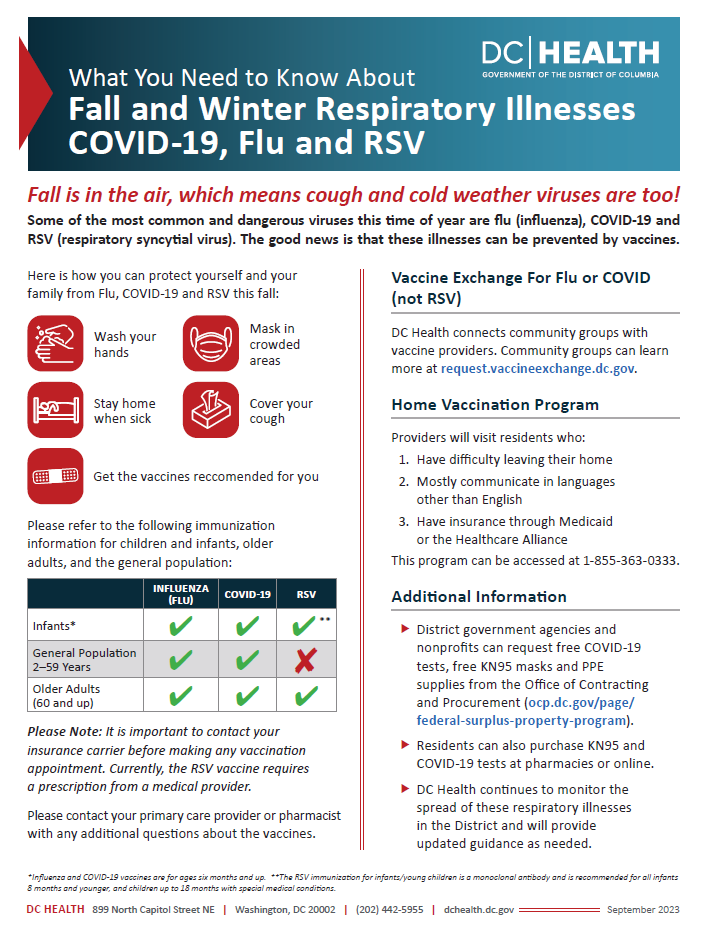 5.1 MealsFood service for families at District-owned temporary shelter locations will include two meals a day. Information regarding provision of meals and food resources is discussed with families at the time of placement. For unaccompanied individuals, DHS provides two meals a day. 5.2 Street Outreach ServicesThe District government contracts with several agencies to provide outreach services during hypothermia season and extreme weather conditions. The ICH facilitates the ICH Street Outreach Workgroup composed of these District-funded outreach providers, privately funded outreach teams, and the outreach specialists at DHS and DBH to ensure that community resources are strategically deployed and effectively coordinated. Currently, DHS-funded outreach providers cover the entire District through three geographical clusters. While not explicitly detailed, Miriam’s Kitchen covers Wards 1, 3, and 4 completely, much of Ward 2, and north of Rhode Island Avenue in Ward 5. Pathways to Housing serves a smaller but densely populated portion of Wards 2, 5, and 6. Finally, Community Connections serves all of Wards 7 and 8, much of Ward 6, and south of Rhode Island Avenue in Ward 5. All providers engage individuals from 9 a.m. to 9 p.m. throughout the year; however, during hypothermia season, when a hypothermia alert or emergency is issued, teams extend their engagement to 11 p.m.Figure 1: Catchment Areas for DHS Funded Outreach Providers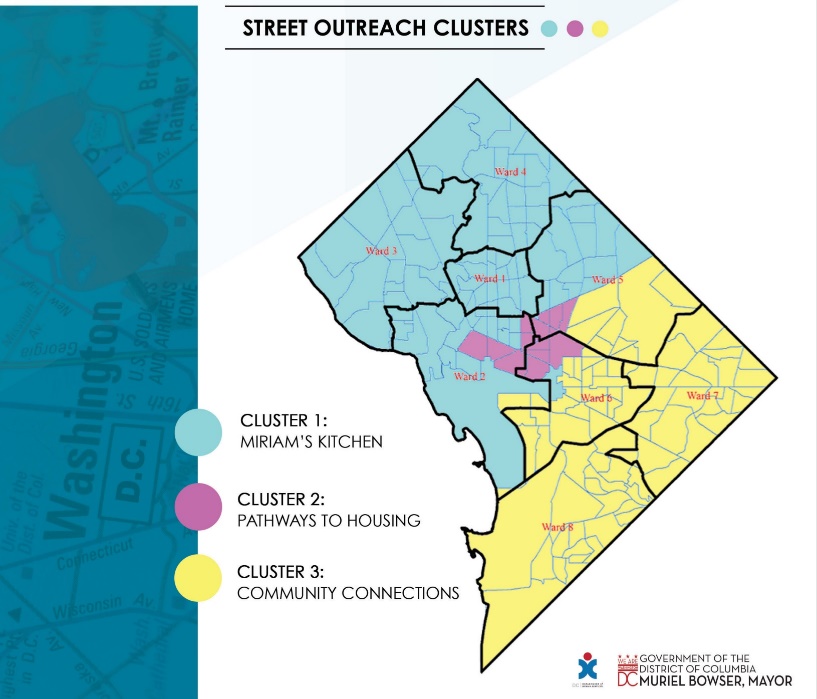 The DHS-funded outreach providers play a vital role in our homeless services system, working to engage vulnerable individuals and connect them to shelter and housing resources. The outreach providers do much of this work proactively, meaning they engage and offer these resources prior to the onset of severe weather. Severe weather, most often snowfall or the accumulation of ice, makes access and engagement difficult.  For this reason, sharing information about impending weather, shelter and housing options, the distribution of survival items, as well as the work of identifying particularly vulnerable individuals to partners (UPO, MPD, etc.) prior to the impact of the cold weather event is critical. Through this proactive engagement process, the teams provide an array of services, including routine safety checks and the provision of essential survival items (e.g., food, water, blankets, hats, gloves, socks, thermal underwear) for clients who are not yet willing or able to come into shelter, connection to shelter and support services for clients willing and able to accept assistance, and crisis evaluation to determine when additional measures (e.g., involuntary hospitalization evaluation) are needed to protect individuals from cold weather injury. Additionally, while every effort will be made to secure client cooperation with voluntary transport to a warm and safe setting, if an individual refuses to go inside and conditions are such that the individual’s wellbeing is believed to be at risk, community outreach teams may call on DBH’s Community Response Team (CRT) or MPD for assistance executing an involuntary hospitalization, known in the District as an FD-12. It is important to note the following about the FD-12 process:Individuals authorized to complete the FD-12 form include a DBH officer-agent, an MPD officer, a physician, or a licensed psychologist.Regardless of who executes the FD-12 paperwork, MPD should be called to assist with transport. It is important to note that DBH policies prohibit DBH staff from providing transport for an involuntary hospitalization. When an FD-12 is executed by an authorized agent other than MPD, and MPD is called to assist with transport, MPD does not need to witness the behavior directly to proceed with transport.Individuals will be taken to the Comprehensive Psychiatric Emergency Program (CPEP) or to other local emergency departments for emergency physical and mental health evaluation in accordance with provisions of the Ervin Act (78 Stat. 944; D.C. Official Code § 21-521).5.3 Police and Outreach Providers CooperationMPD is committed to assisting homeless outreach agencies and workers who wish to enter a vacant building to engage a person who is homeless whenever there is a safety risk in the opinion of the outreach representative. Assistance from MPD may be obtained by calling 911.MPD officers also play an important role in protecting vulnerable individuals who are unable or unwilling to go inside during extreme cold weather situations. As explained above in Section 5.2, while every effort will be made to secure client cooperation with voluntary transport to a warm and safe setting, if an individual refuses to go inside, outreach staff may contact MPD for assistance executing an FD-12, or for assistance with transport once an FD-12 has been issued by another authorized entity. 5.4 Health ServicesUnity Health Care (UHC) operates year-round clinics at various shelter locations, including Federal City Shelter, 801 East Shelter, New York Avenue Shelter, the Pat Handy Center, Adams Place Shelter, and Adams Place Day Center. It also operates a mobile medical outreach van for non-sheltered persons who are homeless. Persons in need of non-emergency medical care or treatment who can wait until the clinics open the next day will be referred to UHC for follow-up. FEMS should be contacted for persons in need of emergency health care and/or immediate transport to a hospital. 5.5 Mental Health and Detoxification ServicesMembers of the public attempting to seek assistance for an unsheltered individual experiencing a psychiatric crisis should always contact the Access Help Line at 1(888)7WE-HELP or 1-888-793-4357.  This 24-hour, seven-day-a-week telephone line is staffed by behavioral health professionals who can refer a caller to immediate help or ongoing care. The Access Helpline can activate mobile crisis teams to respond to adults and children who are experiencing a psychiatric or emotional crisis and are unable or unwilling to travel to receive behavioral health services. When called, the mobile crisis teams will attempt to link or re-link the consumer to mental health services or provide a crisis assessment and initiate the appropriate intervention.If a service provider is concerned about a client’s mental health stability, a request may be made to the Access Help Line at 1(888)7WE-HELP (1-888-793-4357) or The Crisis Response Team 202-673-6495.Additionally, DBH staff will provide homeless services outreach workers with orientation, training, and written materials to increase their understanding of psychiatric impairments and how to make an initial determination of whether DBH involvement is needed. The overarching goal is to protect the health and safety of the consumer, especially during severe weather conditions. To that end, homeless service staff are encouraged to build relationships with the community-based service providers with service locations in their vicinity.  See the DBH website obtain a list of community- based service providers (dbh.dc.gov/page/list-community-based-service-providers).Comprehensive detoxification services from alcohol and opioids are available at the following locations for those requiring/requesting assistance:Federal City Recovery Services,Psychiatric Institute of Washington (PIW) andRegional Addiction Prevention (RAP) Inc . Individuals who are uninsured or are DC Residents with Fee-For-Service Medicaid, must first visit the Assessment and Referral Center (ARC), Monday through Friday, 7:00 a.m. to 6:00 p.m. at 75 P Street NE (at the intersection of P Street and Florida Avenue) for a referral to the locations referenced above.Federal City Recovery Services is located at 920 Bellevue Street NE.  Their hours of operation are from 9 am – 4 pm.  Federal City will conduct a brief screening over the phone (202-889-7900), set up transportation or accept walk-ins and drop offs from MPD, FEMS, and partner agencies. Subsequently, FC will perform a comprehensive assessment and admission.  PIW is located at 4228 Wisconsin Avenue NW (phone: 202- 885-6510) and assessments are offered 24-hours a day, 7 days a week. MPD is responsible for transporting persons in need of detoxification services. RAP is located at 1949 4th Street NE and accepts medically appropriate referrals to withdrawal management 24/7/365.  To confirm bed availability, please call 202.740.4429.  Note that there is no requirement for authorization/referral via the DBH Assessment and Referral Center (ARC).  Individuals may self-refer, be transported by FEMS, MPD, or a partner agency.  Additionally, RAP can provide transportation during regular business hours but has limited capacity after hours and weekends.  Otherwise, note that RAP offers integrated primary and psychiatric services and will refer internally or to a community partner for the next level of care.5.6 Services for Lesbian, Gay, Bisexual, Transgender, and Questioning (LGBTQ) CommunityThe District is committed to ensuring the safety and well-being of all persons served by the Homeless Services Continuum of Care. Gender expression, gender nonconformity, or the fact that a person is transgender may not be used as a factor by District government agencies or providers funded by the District government in determining access to programs and services. Without exception, all persons who are eligible to receive homeless services in the District of Columbia may receive services at a facility serving persons of the gender with which he/she identifies regardless of the sex assigned at birth, whether or not he/she has had medical procedures to align his/her physical bodies with his/her gender expression.  Staff should also ensure that individuals know that there is a co-ed shelter during hypothermia season, in case the individual would feel most safe in a co-ed environment.In sex-segregated facilities, the service provider, in consultation with the client, will make individualized decisions about where to place the client within the facility based on the level of comfort, safety, and degree of privacy required to preserve physical and mental well-being. Low-Barrier and Overflow Shelter providers that are not able to make an appropriate accommodation for safety or privacy concerns onsite should contact the DC Shelter Hotline at 202-399-7093 so that the client may be transported to a facility that can make such an accommodation. Clients waiting for a pickup by UPO must be provided with a safe location in which to wait.For more information on the District of Columbia Homeless Services Continuum of Care Policy on Serving Transgender and Gender Nonconforming Clients, please visit TCP’s website at http://www.community-partnership.org/. Additionally, the District is excited to operate Living Life Alternatives, the first low barrier shelter program for unaccompanied individuals that is focused on appropriately supporting LGBTQ+ residents experiencing homelessness.  5.7 Services for the Latinx Community Printed materials will be provided in Spanish for distribution to organizations that primarily serve the LatinX community. The District Shelter Hotline will seek to have bilingual staff at the Hotline office, and has minimally one bilingual driver. UPO will have access to interpretation services for Spanish-speaking callers through Language Access Line Services at 1-800-367-9559.As cited in the section above, the District is committed to ensuring the safety and well-being of all persons experiencing homelessness.  All individuals, regardless of legal status, will be provided access to shelter to prevent cold weather injury.  5.8 Interpretation ServicesInterpreters are available through Language Access Line Services, a professional, telephone-based interpretation service that provides interpreter assistance in more than 140 languages, seven days a week, 24 hours a day. UPO has access to Language Line Services through a toll-free number made available by DHS, 1-800-367-9559.5.9 Services for Survivors of Domestic ViolenceIndividuals experiencing domestic violence should keep the following guidance in mind: If in immediate danger, call 911.If fleeing domestic violence and lacking safe housing, but have time to assess options, call the DC Victim Hotline (available 24 hours) at 1-844-443-5732 (1-844-4HELPDC).If no domestic violence beds are available, contact the DC Shelter Hotline at 202-399-7093.If a client calling the DC Shelter Hotline discloses domestic violence, shelter hotline staff will confer with the client about their ability to access a safe location while they wait and will determine the pick-up location based on the client’s safety needs. Domestic violence resources and information will be available at all shelters, including hypothermia sites. If a client discloses domestic violence to a shelter provider, the provider will review options with the client, including calling the DC Victims Hotline (if that is desired but has not already been attempted), identifying a location within the facility that maximizes the client’s safety and privacy, or – if the facility cannot make an appropriate accommodation – contacting the DC Shelter Hotline for transport to an alternate location with bed availability. Clients waiting for a pickup by UPO must be provided with a safe location in which to wait.5.10 SuppliesTCP works closely with volunteers and nonprofit agencies to secure supplies for distribution and use during the hypothermia season. An ample inventory of other supplies will also be on hand, namely, sleeping bags and essential items to guard against the effects of the cold, such as hats, gloves, scarves, socks, and thermal underwear. TCP and the UPO hypothermia staff will coordinate the retrieval and storage of all supplies. Any provider seeking supplies should contact the DC Shelter Hotline directly. 5.11 TrainingTraining for outreach workers and shelter providers on the District’s hypothermia season protocol will be conducted by TCP in conjunction with DHS and DBH. All agency directors or designated staff directly involved in the provision and management of hypothermia-related services will be required to attend an initial review of protocols, processes, communications, and responsibilities related to the upcoming hypothermia season.Ongoing hypothermia-related training opportunities, including training on customer-service topics and the Homeless Services Reform Act (HSRA), will be offered during the season at times and places convenient for staff members involved in the provision of hypothermia services. 6. Unaccompanied Minors and Transition Aged Youth Since the launch of Solid Foundations DC, the landscape in the District around homeless services for unaccompanied youth looks dramatically different. Leveraging allocated resources the District has created additional shelter beds to ensure a more immediate connection for youth seeking a safe place to sleep, expanded and extend transitional housing capacity for young adults experiencing homelessness, and increased housing options for LGBTQ+ identifying young adults. This section of the plan identifies the resources available to prevent cold weather injury to unaccompanied minors and young adults.6.1 Unaccompanied Minors (<18 Years of Age)The system for responding to the needs of unaccompanied children under the age of 18 is fundamentally different from the system designed to assist adults. There are several resources dedicated to minors who have left home without permission or who are experiencing homelessness. The Strengthening Teens Enriching Parents (STEP) Initiative was developed in September 2017 in response to Mayor Bowser’s call to action to address the issue of youth reported missing to police. STEP is a voluntary prevention/intervention program lasting up to six months, depending on the youth’s and family’s needs. STEP is a collaboration between DHS, the Child & Family Services Agency (CFSA), the Department of Youth Rehabilitative Services (DYRS), Court Social Services (CSS), and Sasha Bruce Youthwork. The goal is to reduce the likelihood of future incidents of the youth running away or being kicked out by providing families with tools to resolve conflict in a healthy way and ensuring youth have the support of caring adults. For those youth who do not immediately return home, the Sasha Bruce Youthwork Bruce House, a 24-hour facility for minors, provides emergency shelter to minors to ensure that youth have a safe place to stay while the situation is being resolved. The current capacity for unaccompanied minor children is 15 beds.Family reunification is the goal whenever minors can return home safely, and when they cannot, CFSA is engaged. Consequently, there is a high turnover rate of beds earmarked for minors. While the STEP Program targets minors who are reported missing, similar services are available to minors who leave home and are not reported missing by a parent. Any minor, or anyone who encounters a minor on the street, can request assistance by calling the Sasha Bruce Youthwork Hotline at (202) 547-7777. Table 20: System Capacity Overview, Minor Children6.2 Transition Aged Youth 18 to 24 yearsAs mentioned above, since the launch of Solid Foundations DC, several shelter programs and beds have come online. See Table 19: System Capacity Overview, Unaccompanied Transition Age Youth (18 – 24). Ideally, we would have a developmentally appropriate resource for every young person who presents, but in instances where no dedicated beds are available, TAY can access shelter at any of the District’s low-barrier shelters, including year-round and overflow facilities. Table 19: System Capacity Overview, Unaccompanied Transition Age Youth (18 – 24)6.3 Outreach & In-Reach Services for Youth Youth-focused outreach is conducted year-round by a variety of youth-serving agencies. In addition to the youth-focused outreach, street outreach organizations cover catchment areas across the city. These outreach organizations engage with all persons experiencing unsheltered homelessness in their respective catchment areas, regardless of age. Providers and partners should refer to the youth transportation protocol outlined in Section 4.4 to connect youth on the street to shelter or services.7. Complaints & Grievances7.1 Homeless Services MonitoringDHS monitors shelter operations year-round to ensure that clients are served well and to note any corrective actions that must be taken. When corrective measures are required, these actions must be accomplished within a given time, and DHS will confirm that they have been completed. 7.2 Complaints or SuggestionsCustomers with specific concerns may report an incident or file a complaint with the Homeless Services’ Office of Program Review, Monitoring and Investigation (OPRMI) Unit through the following avenues:DHS Website: 	dhs.dc.gov/page/suggestions-and-complaints Email: 		OPRMI@dc.govTelephone:  	202-673-4464 (Hotline) Postal Mail:  	OPRMI, 64 New York Avenue, NE, 6th FloorWashington, DC 20002.Appendix A: Shelter Locations – Single AdultsAppendix A outlines locations that will be used to provide shelter for single adults during the FY24 hypothermia season. Because overflow shelters are opened only if additional capacity is needed, they are not identified in this document to prevent individuals from seeking shelter at locations that are not open.Individuals seeking assistance (directly or on behalf of another individual) should always call the DC Shelter Hotline at 202-399-7093 to be directed to a shelter location with availability.Table 21: Shelter SitesAppendix B: Shelter, Drop-In, and Outreach Locations – Youth  Appendix B outlines locations that will be used to provide shelter to Transition Age Youth and unaccompanied minors during the FY24 hypothermia season. Table 22: Youth Shelter SitesTable 23: Youth Drop-In CentersAll drop-in centers listed below serve unaccompanied youth aged 18 – 24.Table 24: Youth Street Outreach TeamsAll the street outreach teams listed below target and serve unaccompanied youth under 25.Appendix C: Winter Plan Phone NumbersAppendix C is a list of key phone numbers associated with the Winter Plan. Table 25: Winter Plan Phone NumbersAcknowledgmentAcknowledgement is given to the members of the Emergency Response and Shelter Operations (ERSO) Committee of the District of Columbia Interagency Council on Homelessness and others who worked on the development of this plan.Important Telephone NumbersDC Shelter Hotline: (202) 399-7093Mayor’s Call Center:  311Sasha Bruce Youthwork Hotline (Minors): 202-547-7777DC residents experiencing homelessness may call these numbers to seek assistance.  The general public may also call these numbers to request help for someone in need of assistance.When is Hypothermia Season?The Winter Plan generally covers the period beginning November 1 and ending on March 31. While many of the services included in this Winter Plan are in place and operational regardless of temperature, some additional services, including severe weather shelters, operate only when a “hypothermia alert” is called by the District government. (See Section 2 for more information.)In practice, the additional services provided under a hypothermia alert may begin before November 1 or extend beyond March 31 if the criteria for calling an alert is met.YearHypothermia Deaths (Primary Cause of Death)Hypothermia or Cold Exposure (Contributing Cause of Death)Total Deaths Associated with Hypothermia or Cold ExposureWinter FY16202Winter FY17202Winter FY18202Winter FY19202Winter FY20000Winter FY212(previously reported as 4)0(previously reported as 3)2(previously reported as 7)Winter FY22303Winter FY23202Individuals seeking help for themselves or on behalf of another individual may call either:The DC Shelter Hotline: 202-399-7093 (or) The Mayor’s Call Center: 311The Sasha Bruce Youthwork Hotline (minors under 18): 202-547-7777All interested persons may register for emergency alerts through Alert DC. This emergency notification system provides different ways to get real-time information to help prepare for and respond to emergencies and disasters.Sign up for Alert DC at dc.gov or http://hsema.dc.gov/page/alertdcPopulationAlert StatusMaximumMinimumMedianModeAverageAll Men’s Shelters CombinedAlert Nights13501149130213011294All Men’s Shelters CombinedNon-Alert Nights1336944128212901249All Women's Shelters CombinedAlert Nights520423488496483All Women's Shelters CombinedNon-Alert Nights569387475467469Month and YearBed Forecast for Single MenBed Forecast for Single WomenTotal Bed ForecastNovember 20231,366 500 1,866 December 20231,370 516 1,886 January 20241,419 549 1,968 February 20241,400 540 1,940 March 20241,391 540 1,931Name of FacilityProviderYear-Round BedsOverflowTotal801 East ShelterCatholic Charities33240New York AvenueCatholic Charities225Adams Place ShelterCatholic Charities150EmeryCoalition for the Homeless13060BlairCoalition for the Homeless72Community for Creative Non-Violence (CCNV) Drop-In CenterCCNV134Living Life Alternatives (LGBTQ+)Coalition for the Homeless28Federal City Shelter 1 NorthTBD200Naylor RoadTBD40Salvation Army (Sherman Aven NW)40Church of the Epiphany30Georgetown Ministries/St. Paul’s30Total CapacityTotal Capacity9375741511Name of FacilityProviderYear-Round Beds OverflowTotalD.C. General Building 9-Harriet TubmanCatholic Charities165Patricia Handy Swing SpaceN Street Village140Saint Josephine Bakhita (formerly Nativity Shelter)Catholic Charities20Community for Creative Non-Violence (CCNV) Drop-In CenterCCNV48Living Life Alternatives (LGBTQ+)Coalition for the Homeless12Adam’s Place Day CenterDHS40Naylor Road40Salvation Army Harbor Light 40United Church of Christ40Total CapacityTotal Capacity337208545Oct 21Nov 21Dec 21Jan 22Feb 22Mar 22Oct 22Nov 22Dec 22Jan 23Feb 23Mar 23Families in shelter on last day of the prior month173170166156164148180192213194195181(+) Entries705559554364839460755979(-) Exits735969475971707379747386Total Families170166156164148141192213194195181174OctNovDecJanFebMar(+) Entries777560655172(-) Exits726674616679Oct 23Nov 23Dec 23Jan 24Feb 24Mar 24Families in shelter on last day of previous month 179192213194195181(+) Estimated Entries (based on a 2-year average, plus 50% surge)116113909877108(-) Exits726674616679Total Families 223239229231206210Oct.2023Nov.2023Dec.2023Jan.2024Feb.2024March2024Short-Term Family Housing Units311311311311311311Apt Style Units484848484848Total Capacity359359359359359359Pick Up LocationTimeDrop Off Destination(s)Adams Place Men’s Shelter@ 2210 Adams Place NE6:30 am -8:30 amSOME @ 71 O St NW Adams Day Center @ 2210 Adams Pl NEAdams Place Men’s Shelter@ 2210 Adams Place NE9:30 amCentral Union Mission @ 65 Mass Ave Downtown Day Center@ 1313 NY Ave Other Day Programs as availableSaturday/Sundays ONLY9:30 am800 Vermont Ave. NW801 East Men’s Shelter @ 2720 MLK, Jr. Ave SE6:30 am -9:30 amSOME @ 71 O St NWAdam’s Day Center @ 2210 Adams Pl NECentral Union Mission @ 65 Mass Ave NWDowntown Day Center@ 1313 NY Ave NW801 East Men’s Shelter @ 2720 MLK, Jr. Ave SE8:30 am (Mon, Wed & Fri only)Thrive DC @ 1525 Newton St NWOther day programs as availableSaturday/Sundays ONLY9:30 am800 Vermont Ave. NWNew York Ave Men’s Shelter@ 1355 New York Ave NE6:30 am -8:30 amSOME @ 71 O St NW Adams Day Center @ 2210 Adams Pl NENew York Ave Men’s Shelter@ 1355 New York Ave NE9:30 amCentral Union Mission @ 65 Mass Ave Downtown Day Center@ 1313 NY Ave Saturday/Sundays ONLY9:30 am800 Vermont Ave. NWPat Handy Legacy @ 810 5th St. NW6:30 am-8:30 amSOME @ 71 O St, NWAdam’s Day Center @ 2210 Adams Pl NEPat Handy Legacy @ 810 5th St. NW9:30 amCentral Union Mission @ 65 Mass Ave NW Downtown Day Center@ 1313 NY Ave NW Adam’s Day Center @ 2210 Adams Pl NEOther day programs as availableSaturday/Sundays ONLY9:30 am800 Vermont Ave. NWPick Up LocationTimeDrop Off Destination(s)Adams Place Day Center (Women)6:30 amSOME @ 71 O St NWBlair House (Men)6:30 amSOME @ 71 O St NW Adams Day Center @ 2210 Adams Pl NELiving Life Alternatives@400 50th St. SE 6:30 am - 9:30 amSOME @ 71 O St NW Adams Day Center @ 2210 Adams Pl NEDowntown Day Center@1313 NY Ave NWPick Up Location(s)TimeDrop Off Destination(s)Harriet Tubman @ DCG (Building 27)6:30 am -9:30 amSOME @ 71 O StAdams Day Center @ 2210 Adams Pl NEDowntown Day Center@ 1313 NYASaturday/Sundays ONLY9:30 am800 Vermont Ave. NWPat Handy (Swing)6:30 am- 9:30 amSOME @ 71 O St Adams Day Center @ 2210 Adams Pl NEDowntown Day Center@ 1313 NYASaturday/Sundays ONLY9:30 am800 Vermont Ave. NWSt. Josephine 6:30 am – 9:30 am SOME @ 71 O St Adams Day Center @ 2210 Adams Pl NEDowntown Day Center@ 1313 NYA Saturday/Sundays Only9:30 am800 Vermont Ave. NWPick Up Location(s)TimeDrop Off Destination(s)SOME @ 71 O St NW2:00 pmDowntown Day Center @1313 NY Ave NWAdams Day Center @ 2210 Adams Pl NEPick Up Location(s)TimeDrop Off Destination(s)Adam’s Day Center @ 2210 Adams Pl NE4:30pm-8:30pmNew York Ave Men’s Shelter801 East Men’s ShelterPat Handy Legacy @ 810 5th St NWOpen Overflow Shelters North Capitol & Mass Ave NECovenant House North Cap/NYA NE side4:30pm-8:30pmNew York Ave Men’s Shelter Adams Place Men’s ShelterPat Handy Legacy @ 810 5th St NWOpen Overflow Shelters Downtown Day Center @ 1313 NY Ave NW4:30pm-8:30pm801 EastNew York Ave Men’s ShelterAdams Place Men’s ShelterPat Handy Legacy @ 810 5th St NW Open Overflow SheltersPick Up LocationTimeDrop Off Destination(s)Downtown Day Center @1313 NY Ave NWAdams Day Center @ 2210 Adams Pl NE9th & G St NW, & North Cap & Mass Ave NW4:30pm-8:30pmEveningsLiving Life Alternatives @400 50th St. SE Pick Up Location(s)TimeDrop Off Destination(s)Downtown Day Center @1313 NY Ave NW,9th & G St NW, & North Cap & Mass Ave NW4:30pm -8:30pmHarriet Tubman @ DC GeneralPat Handy Swing @ 1009 11th StSt. JosephineOpen Overflow SheltersNorth Capitol & Mass Ave. NECovenant House North Cap/NYA NE side6:30pm -8:30pmHarriet Tubman @ DC GeneralPat Handy Swing @ 1009 11th StSt. JosephineOpen Overflow SheltersAdams Day Center @ 2210 Adams Pl NE4:30pm -8:30pmHarriet Tubman @ DC GeneralSt. JosephineOpen Overflow SheltersCalls for Information Regarding Outreach ServicesCalls for information regarding outreach services should be directed to the DC Shelter Hotline at 202-399-7093 or the Mayor’s Call Center at 311. UPO will triage the appropriate safety check and outreach services to those persons in need of outreach services.Donations During Hypothermia SeasonCommunity-based organizations, faith-based groups, and private citizens that have items to donate and/or who want to participate in providing survival items to clients on the street are asked to contact Tom Fredericksen at TCP at 202-543-5298 to allow the District to coordinate these donations and activities better. The District welcomes the partnership and wants to ensure that groups are coordinating with trained outreach staff to deliver services to our vulnerable neighbors, particularly in light of the public health emergency.Name of FacilityProviderYear-Round Beds OverflowTotalBCP Shelter (12-17-year-olds)Latin American Youth Center (LAYC)4Bruce HouseSasha Bruce Youthwork15Minor CapacityMinor Capacity1919Name of FacilityProviderYear-Round Beds OverflowTotalPhilip Reid’s HouseSasha Bruce Youthwork14Safe HavenCovenant House30ShineCovenant House24The SanctuaryCovenant House206TAY CapacityTAY Capacity88694Name of ShelterLocationLGBTQ+ SitesLGBTQ+ SitesLiving Life Alternatives400 50th Street SEMen’s Shelter SitesMen’s Shelter Sites801 East Shelter & Overflow2720 Martin Luther King Ave., SEAdams Place Shelter2210 Adams Place, NE #1Blair635 I Street, NECommunity for Creative Non-Violence (CCNV)425 Second Street, NWEmery1725 Lincoln Road, NENew York Avenue Shelter1355-57 New York Avenue, NEWomen’s Shelter SitesWomen’s Shelter SitesHarriet Tubman, D.C. General Building 271910 Massachusetts Avenue, SE #27Saint Josephine Bakhita Women’s Shelter (formerly Nativity Shelter)6010 Georgia Avenue, NWPatricia Handy Swing Space1009 11th Street, NW Community for Creative Non-Violence (CCNV)425 2nd Street, NWEve’s Place at Adams Place Day Center (Overflow)2210 Adams Place, NEName of ShelterProviderLocationMinor ChildrenMinor ChildrenMinor ChildrenBruce House Sasha Bruce Youthwork1022 Maryland Ave, NEBCP ShelterLatin American Youth Center (LAYC)Not applicable.  These are placements with host families.Families headed by a Youth Aged 16 – 21 Families headed by a Youth Aged 16 – 21 Families headed by a Youth Aged 16 – 21 Muriel’s HouseHealthy BabiesLocation not public - contact: 202-696-0043 for more informationUnaccompanied Youth Aged 18 to 24Unaccompanied Youth Aged 18 to 24Unaccompanied Youth Aged 18 to 24Phillip Reid’s HomeSasha Bruce Youthwork 1814 Rhode Island Ave, NESafe HavenCovenant House4900 Quarles Street, SESHINE(LGBTQ safe space, open to all youth 18-24) Covenant House  4904 Quarles St, NEThe SanctuaryCovenant House 511 Mellon Street, SEYouth Drop-In CentersLocationLAYC’s DC Safe Housing Drop-In Center1419 Columbia Rd, NWSasha Bruce Youthwork’s Barracks Row Drop-In Center741 8th St, SEDC Doors’ Zoe’s Doors Drop-In Center900 Rhode Island Ave, NECovenant House Service Center2001 Mississippi Ave, SEYouth Street Outreach TeamsContact InformationFriendship Place202-364-8907Sasha Bruce Youthwork202-506-7264HERS Resiliency202-643-7831NumberPurposeEmergency/MPD: 911For immediate medical emergency. If you see an unsheltered neighbor who appears to be unconscious or not breathing, or who is exhibiting erratic or threatening behavior, contact 911. Likewise, if you or someone you know is fleeing domestic violence and is in immediate danger, contact 911.DC Shelter Hotline: (202) 399-7093Mayor’s Call Center: 311District of Columbia residents experiencing homelessness may call either of these numbers to seek shelter. Members of the general public may also call these numbers to request help for someone on the street. Sasha Bruce Youthwork Safe Place Hotline: (202) 547-7777A 24-hour hotline that can assist when an unaccompanied minor is identified (e.g., via street outreach or other system partners) or otherwise presents for assistance anywhere in the community. RHY Hotline staff will dispatch an outreach worker or cab (depending on the time of day and availability of staff) to bring the youth to safety. A staff person will conduct an initial screening and determine appropriate next steps.DBH Access Help Line:  1(888)7WE-HELP or 1-888-793-4357This 24-hour, seven-day-a-week telephone line is staffed by behavioral health professionals who can refer a caller to immediate help or ongoing care.Call the Access Helpline to:Get emergency psychiatric careHelp with problem solvingDetermine whether to seek ongoing mental health services or other types of servicesFind out what services are availableDBH Community Response Team Line:(202) 673-6495DBH Community Response Team (CRT) will respond to individuals throughout the District who are experiencing a psychiatric crisis and who are unable or unwilling to travel to receive mental health services. CRT services are provided 24 hours a day, 7 days a week. DC Victim Hotline:1-800-799-SAFE (7233)24 hour hotline that provides free, confidential, around the clock information and referrals for victims of all crime in the District of Columbia. Donation/Volunteer Coordination: 202-543-5298 (Tom Fredericksen at The Community Partnership)Community members, faith-based groups, and other volunteer organizations that have items to donate and/or who want to participate in providing survival items to clients on the street are asked to contact Tom Fredericksen at The Community Partnership at 202-543-5298 to allow the District to better coordinate these donations and activities. The District welcomes volunteers, but wants to ensure groups are working in coordination with trained outreach staff to deliver services to our vulnerable neighbors.Language Line Services: 1-800-367-9559For providers who need language related assistance, interpreters are available through Language Line Services: a professional, telephone-based interpretation service that provides interpreter assistance in more than 140 languages, seven days a week, 24 hours a day. DHS has made provisions for Language Line Services through the listed toll free number.DHS Homeless Services Monitoring Unit: 202-673-4464 or http://dhs.dc.gov/page/shelter-monitoring  Advocates and/or consumers can report concerns or file a complaint related to Homeless Services with the Homeless Services Monitoring Unit by calling its 24-hour customer service number or by submitting a form online.